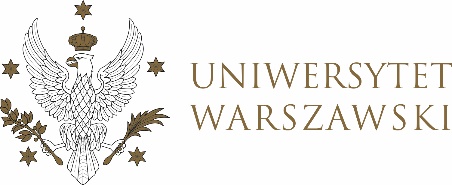 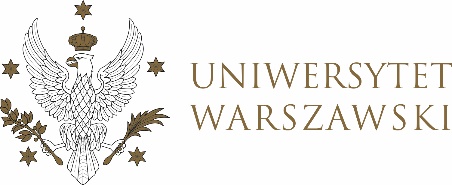 UCHWAŁA NR 82/2021RADY DYDAKTYCZNEJ DLA KIERUNKÓW STUDIÓW BEZPIECZEŃSTWO WEWNĘTRZNE, EUROPEISTYKA – INTEGRACJA EUROPEJSKA, ORGANIZOWANIE RYNKU PRACY, POLITOLOGIA, POLITYKA SPOŁECZNA, STOSUNKI MIĘDZYNARODOWE, STUDIA EUROAZJATYCKIEz dnia 9 grudnia 2021 r.w sprawie określenia przedmiotu  obejmującego wiedzę, umiejętności 
i kompetencje społeczne związane z przygotowaniem prac zaliczeniowych 
i dyplomowych z poszanowaniem prac, w tym prawa autorskiego  w danej dyscyplinie naukowej na kierunku studiów politologia
na I i II stopniu, studia stacjonarne i niestacjonarneNa podstawie § 2 § 3 wytycznych dotyczących standardów i procedur postępowania w przypadku przygotowywania prac zaliczeniowych i dyplomowych 
z naruszeniem prawa na Uniwersytecie Warszawskim  stanowiące załącznik do uchwały nr 14 Uniwersyteckiej Rady ds. Kształcenia z dnia 13 lipca 2020 r. (Dziennik UW UKR 
z 2020r. poz. 14) Rada Dydaktyczna postanawia, co następuje:§ 1	Rada Dydaktyczna określa przedmioty: „Metody i techniki badania życia politycznego” - konwersatorium 30 godz., 3 ECTS na kierunku politologia, I stopień, studia stacjonarne oraz „Metody i techniki badania życia politycznego” - konwersatorium 18 godz., 3 ECTS na kierunku politologia, I stopień, studia niestacjonarne  jako przedmioty inne niż zajęcia z podstaw ochrony własności intelektualnej (POWI) obejmujące wiedzę, umiejętności i kompetencje społeczne związane z przygotowaniem prac zaliczeniowych 
i dyplomowych z poszanowaniem prac, w tym prawa autorskiego  w danej dyscyplinie naukowej.§ 2	Rada Dydaktyczna wskazuje przedmioty: „Komunikowanie polityczne” - konwersatorium 30 godz., 3 ECTS na kierunku politologia, II stopień, studia stacjonarne oraz „„Komunikowanie polityczne” - konwersatorium 18 godz., 3 ECTS na kierunku politologia, II stopień, studia niestacjonarne jako przedmioty inne niż zajęcia z podstaw ochrony własności intelektualnej (POWI) obejmujące wiedzę, umiejętności i kompetencje społeczne związane z przygotowaniem prac zaliczeniowych i dyplomowych 
z poszanowaniem prac, w tym prawa autorskiego  w danej dyscyplinie naukowej.§ 3Uchwała wchodzi w życie z dniem podjęcia.Przewodniczący Rady Dydaktycznej: M. Raś 